St Michael’s Church Allihies/Cahermore Parish	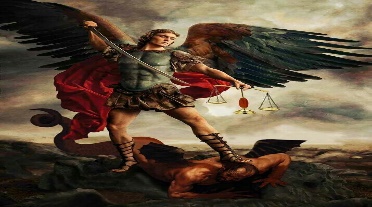 Mass Schedule October Every Thurs evening @ 7pm Cahermore: Every Friday evening @ 6.30pm Allihies Every second Sunday Cahermore @10.00am: Every second Saturday Allihies @ 6.30pm Fr. John Kerin may be contacted on 086-1918246                              Please pray for all those who died recently, and those whose anniversaries occur at this time.Mass Intentions for Weekend 14th & 15th Oct 2023. 28th Sunday in Ordinary time. Mass Intentions for Weekend 21st & 22nd October 2023. 29th Sunday in Ordinary time.Eucharist Adoration at Cahermore Church at 6pm every Thursday.Please contact Claire at the parish office to book Mass, Weddings or Christenings, on   086-8344354 or email allihies@dioceseofkerry.ie  Tue and Thurs, 2pm– 6pmAny items for the parish bulletin, please email it to allihies@dioceseofkerry.ie,  the Tues before you want it included. First Friday Calls: If you or anyone you might know would like Fr John to include you in his First Friday Calls, please contact the parish office 086-8344354 during office hours.Notices:    If you would like to be part of the Allihies Parish WhatsApp group, please forward me your name and phone number. It will be a means of communication with the people of the parish if there are any late changes or cancellation to mass services. Please note this message service will be on WhatsApp only and we can work together to inform people that may not have this App. Please see our new Facebook page Allihies Cahermore Parish feel free to add this page. Our parish Bulletin will now be uploaded to the Diocese of Kerry Website every Thursday.  2024 Diary is now open.Allihies Echoes 2023: Anybody interested in submitting an article, poem, photo or anything else - please do so to allihiesechoes@gmail.com or by hand to John Terry's. Latest date for submissions is Saturday 14th October.GARNISH GAA: Beara Junior B Final Garnish V Adrigole, Sunday 15th October 2023 at Castletownbere Pitch at 2pm.  All Support greatly appreciated. Monday October 23rd at 7pm – Parents Plus Evening Talk Strengthen communication & deepen the relationship between you and your teenager? We are inviting parents to this talk on October 23rd at Scoil Phobail Bheara about getting the best from their relationship with their adolescents. We will look at the power of positive parenting in supporting parents and their teenagers to cope with challenges. For those interested, there is a follow on six-week Parents Plus programme. More details of this evidence-based parenting and health and well-being programme will be available on the night. Participation in the full programme is not necessary; all are welcome to attend this evening talk regardless.  Singing for The Brain Wednesdays in October from 2pm-3.30pm - Singing for the Brain has resumed, and all are welcome any week. It is a friendly, supportive and social music group that brings people together through songs, stories, and memories. Evidence shows singing is good for our brain and our general health and wellbeing.To celebrate October Mission Month, Join the diocesan Webinar – Hearts on Fire: Feet on the Move   on Thursday 19th October at 7.30pm. To Register go to  www.dioceseofkerry.ie. Key speaker for the webinar is Fr Tony O’Riordan SJ who will share his experiences as an overseas missionary.  He is currently based in Aleppo working as Director of Jesuit Refugee Service (JRS) Syria, where thousands of lives have been devastated by war, economic collapse and, in early February, a catastrophic earthquake. Fr Tony is from Kilmichael, Co Cork He was parish priest of Moyross, Limerick before he went to Maban in South Sudan where he led a response to drought and floods for three years. He is now overseeing the earthquake response for the Jesuit Refugee Service in Syria.Reflection: Lord, help me to bear witness to you. May I be kind to my neighbour, just in my dealings with others, welcome the stranger and the needy, and walk humbly with you. Amen.OctoberThursday12th OctCahermoreDen & Kathleen Healy, Dursey Island remembering their daughter BridgetFriday 13th OctAllihiesNo IntentionSunday15th OctCahermoreEoin O’Sullivan, Knockroe, Anniversary MassOctoberThursday 19th OctCahermoreNo IntentionFriday 20th OctAllihiesFrank Harrington Caminches remembering the deceased members of the Harrington FamilySaturday21st OctAllihiesBrenda O’Connor, Ballydonegan 